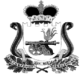 ОТДЕЛ ОБРАЗОВАНИЯ АДМИНИСТРАЦИИ МУНИЦИПАЛЬНОГО ОБРАЗОВАНИЯ "КАРДЫМОВСКИЙ РАЙОН" СМОЛЕНСКОЙ ОБЛАСТИПРИКАЗ  от 17.09.2015	                   № 144О проведении олимпиады школьников в 2015-2016 учебном годуНа основании Порядка проведения  Всероссийской олимпиады школьников, утвержденного приказом Министерства образования и науки Российской Федерации от 18.11.2013  № 1252 (в ред. Приказа Минобрнауки России от 17.03.2015 № 249)п р и к а з ы в а ю:1.Организовать  проведение школьного и муниципального этапов Всероссийской олимпиады школьников в 2015-2016 учебном году в общеобразовательных учреждениях района.2. Утвердить состав оргкомитета по проведению Всероссийской олимпиады школьников в 2015-2016 учебном году (Приложение 1).3. Утвердить состав жюри по проведению  муниципального этапа олимпиады (Приложение 2).4. Провести  школьный этап Всероссийской олимпиады школьников в 2015 - 2016 учебном году с 09 октября по 24 октября 2015 года.5.  Руководителям муниципальных бюджетных общеобразовательных учреждений:- предоставить заявления родителей обучающихся, заявивших о своем участии в олимпиаде, об ознакомлении с настоящим порядком и согласии на публикацию олимпиадных работ своих несовершеннолетних детей, в том числе в сети Интернет на школьный этап - до 28 сентября 2015 года, на муниципальный – до 2 ноября 2015 года (приложение 3,4).- предоставить протоколы проведения школьного этапа Всероссийской олимпиады школьников в 2015-2016 учебном году (приложение 5).- предоставить  заявку на участие в муниципальном этапе Всероссийской олимпиады школьников в Отдел образования Администрации муниципального образования «Кардымовский район» Смоленской области до 30 октября 2015 года (приложение 6).6. Утвердить состав предметно-методических комиссий для разработки заданий школьного этапа и проведения муниципального этапа Всероссийской олимпиады школьников в 2015-2016 учебном году (приложение  7).7. Предметно-методическим комиссиям разработать задания и критерии оценивания для школьного этапа олимпиады в срок до 30 сентября 2015 года.8. Утвердить состав жюри для проверки и оценивания работ школьного этапа Всероссийской олимпиады школьников в 2015-2016 учебном году (Приложение 8).9. Утвердить состав предметно-методических комиссий для проведения школьного этапа олимпиады (Приложение 9).10. Установить следующие сроки проведения школьного этапа олимпиады и отбора участников для участия в районном этапе олимпиады:09 октября 2015 года,13-30:- математика (5-11 классы);- химия (9-11 классы);- мировая художественная культура (10-11 классы) – единые задания;10 октября 2015 года, 10-00:- история (8-11 классы);16 октября 2015 года, 13-30:- физика (8-11 классы);- география (6-11 классы);- технология (обслуживающий труд) (8-11 классы) – единые задания;- технология (технический труд) (8-11 классы) – единые задания;17 октября 2015 года, 10-00:- русский язык (5-11 классы);- биология (7-11 классы);- физическая культура (5-11 классы);- информатика (9-11 классы);- право (8-11 классы);23 октября 2015 года, 13-30:- обществознание (7-11 классы);24 октября 2015 года, 10-00:- иностранный язык (5-6 классы – единые задания; 7-8 классы – единые задания, 9-11 классы – единые задания);- основы безопасности жизнедеятельности (9,10-11 классы);- литература (5-11 классы.)11. Установить следующие сроки проведения муниципального этапа олимпиады и отбора участников для участия в областном этапе олимпиады:14 ноября 2015 года,10-00:- математика (7-11 классы);- химия (9-11 классы);- мировая художественная культура (10-11 классы) – единые задания;20 ноября 2015 года, 13-30:- история (8-11 классы);- экология (9-11 классы) – единые задания;21 ноября 2015 года, 10-00:- физика (8-11 классы);- география (8-11 классы);- технология (обслуживающий труд) (8-11 классы) – единые задания;- технология (технический труд) (8-11 классы) – единые задания;28 ноября 2015 года, 10-00:- русский язык (7-11 классы);- биология (7-11 классы);- физическая культура (7-11 классы);- информатика (9-11 классы);- право (8-11 классы);04 декабря 2015 года, 13-30:- обществознание (7-11 классы);05 декабря 2015 года, 10-00:- иностранный язык (немецкий язык,  французский) (7-8 классы – единые задания, 9-11 классы – единые задания);- астрономия (10-11 классы) – единые задания;- основы безопасности жизнедеятельности (9,10-11 классы);- экономика (9-11 классы);11 декабря 2015 года, 13-00:- иностранный язык (английский язык) (7-8 классы – единые задания, 9-11 классы – единые задания);12 декабря 2015 года, 10-00:- литература (7-11 классы.)12. Наградить победителей и призеров школьного и муниципального этапов Всероссийской олимпиады школьников в 2015-2016 учебном году дипломами и грамотами Отдела образования.13. Ответственность за организацию школьного этапа возложить на руководителей общеобразовательных учреждений, муниципального – на старшего менеджера Отдела образования А.С. Алыканову.14. Контроль исполнения настоящего приказа возложить на главного специалиста Отдела образования В.М. Горбачеву.Приложение 1.Состав оргкомитета по проведению Всероссийской олимпиады школьников в 2015-2016 учебном годуГорбачева Валентина Михайловна- главный специалист Отдела образования, председатель оргкомитета;Алыканова Алина Сергеевна – старший менеджер Отдела образования;Василенко Елена Анатольевна – директор МБОУ «Соловьевская основная школа»;Сауткина Ирина Анатольевна – заместитель директора по учебной работе МБОУ «Кардымовская СШ»;Семенова Наталья Александровна – директор МБОУ «Рыжковская средняя школа».Приложение 2.Состав жюри по проведению муниципального этапа Всероссийской олимпиады школьников в 2015-2016 учебном годуКиселева Елена Геннадьевна – ведущий специалист Отдела образования, председатель жюри;Качур Наталья Александровна – учитель математики МБОУ «Кардымовская СШ»; Николаенкова Татьяна Петровна – учитель технологии и МХК МБОУ «Кардымовская СШ»;Новикова Екатерина Николаевна – учитель математики МБОУ «Тюшинская СШ»;Петросян Тереза Вагаршаковна – учитель английского языка МБОУ «Шокинская ОШ»;Хруленко Томара Алексеевна – учитель русского языка и литературы МБОУ «Соловьевская ОШ»;Чирикова Елена Викторовна – учитель физкультуры и ОБЖ МБОУ «Рыжковская СОШ».Приложение 3.Председателю Оргкомитета____________________________ этапавсероссийской олимпиады школьников Согласие на обработку персональных данных участников ОлимпиадыЯ,__________________________________________________________________________________фамилия, имя, отчествородитель учащегося (йся)_________ класса, ________________________   ___________________,							наименование школы	населенный пунктпроживаю по адресу: ________________________________________________________________,						адрес места жительствамой контактный телефон_____________________________________________________________,имею паспорт _______________________, выданный «________»__________________________ г.			серия, номер			___________________________________________________________________________________,место выдачи паспорта, код подразделенияс Порядком проведения всероссийской олимпиады школьников утвержденного Приказом Министерства образования и науки Российской Федерации от 18 ноября 2013 г. N 1252 (в ред. Приказа Минобрнауки России от 17.03.2015 N 249) ознакомлен(а) и даю согласие на участие        в Олимпиаде и на сбор, хранение, использование, распространение (передачу) и публикацию олимпиадной работы своего несовершеннолетнего ребенка, в том числе в информационно-телекоммуникационной сети "Интернет", персональных данных моего несовершеннолетнегоребенка____________________________________________________________________________,ФИО ребенка - участника ОлимпиадыПерсональные данные моего несовершеннолетнего ребенка, в отношении которых                 дается данное согласие, включают: фамилию, имя, отчество, дату рождения, пол, серию и     номер документа, удостоверяющего личность, гражданство, место обучения, класс, место жительства, контактный телефон, олимпиадную работу.Согласие действует 1 год или прекращается по письменному заявлению, содержание       которого определяется частью 3 ст. 14 Федерального закона от 27.07.2006 № 152 -ФЗ «О персональных данных»._________________							___________________________дата										подписьПриложение 4.Председателю оргкомитета	____________________ этапавсероссийской олимпиады школьников_____________________________________________фамилия учащегося_____________________________________________школа, населенный пункт, класс____________________________________контактный телефонзаявление.Прошу допустить меня к участию:в _______________________ этапе всероссийской олимпиады школьников по___________________________________________________________________________________________предмет_________________							___________________________дата										подписьПриложение 5.П Р О Т О К О Лпроведения школьного этапаВсероссийской олимпиады школьниковпо         ____________________________________школа_____________________________________класс    _________   Дата проведения олимпиады   «___» _____________ 2015 г.   Время проведения:  с ___  до ______  Предметно-методическая комиссия в составе:__________________________         ____________________________________________________ отмечает, что в олимпиаде приняло участие ____ человек               Результаты олимпиады:Председатель жюри   ___________________Члены: __________________________________             __________________________________Дата: «___»_____________ 2015 г.Председатель орг. комитета                                       Приложение 6.Заявка на участие в муниципальном этапе Всероссийской олимпиады школьников в 2015-2016 учебном году. Приложение 7.Состав предметно-методических комиссий для разработки заданий школьного этапа Всероссийской олимпиады школьников в 2015-2016 учебном годуПриложение 8.Жюри для проверки и оценивания работ школьного этапа Всероссийской олимпиады школьников в 2015-2016 учебном годуКардымовская средняя школаСауткина Ирина Анатольевна – заместитель директора по учебной работе, председатель жюри;Горбачева Ольга Витальевна – учитель истории, обществознания и английского языка;Качур Наталья Александровна – учитель математики;Николаенкова Татьяна Петрорвна – учитель МХК и технологии;Лияскина Елена Александровна – учитель русского языка и литературы;Полуэктова Елена Анатольевна – учитель биологи и географии.Рыжковская средняя школаСеменова Наталья Александровна – директор школы, председатель жюри;Баранова Ольга Алексеевна – учитель химии и биологии;Петров Анатолий Владимирович – учитель математики и физики.Тюшинская средняя школаГулова Лала Вагифовна – директор школы, председатель жюри;Стригачева Татьяна Николаевна – учитель русского языка и литературы;Новикова Екатерина Николаевна – учитель географии.Каменская основная школаГоловина Светлана Ивановна – заместитель директора, председатель жюри;Василенко Елена Викторовна – учитель математики;Игнатова Валентина Викторовна – учитель русского языка и литературы.Соловьевская основная школаВасиленко Елена Анатольевна – директор школы, председатель жюри;Василенко Виталий Алексеевич – учитель немецкого языка;Решетова Светлана Евгеньевна – учитель географии.Шестаковский филиалФедорова Светлана Владимировна – учитель истории и обществознания, председатель жюри;Коротаева Александра Александровна – учитель русского языка и литературы;Печкурова Ирина Александровна – учитель математики.Тирянская основная школаРадышевская Ирина Семеновна – директор школы, председатель жюри;Петухова Жанна Валерьевна – учитель начальных классов;Дербилова Наталья Михайловна – учитель географии, истории и обществознания.Шокинская основная школаЕмельянова Елена Викторовна – директор школы, председатель жюри;Силина Нина Владимировна – учитель истории и обществознания;Глахова Любовь Ивановна – учитель математики и физики.Приложение 9.Состав предметно-методических комиссии для проведения школьного этапа Всероссийской олимпиады школьников в 2015-2016 учебном годуКардымовская средняя школаРыжковская средняя школаТюшинская средняя школаКаменская основная школаСоловьевская основная школаШестаковский филиалТирянская основная школаШокинская основная школаНачальник Отдела образованияВ.В. Азаренкова№Фамилия, Имя, ОтчествоКлассШколаКол-во балловПобедители, призерыУчитель1234567123456789       1011121314151617181920212223242526272829303132333435363738394041424344454647484950№ п/пПредметКлассФамилия, Имя, ОтчествоДата рожденияУчитель12Состав комиссии по математикеСостав комиссии по математикеСостав комиссии по математике1Качур Наталья АлександровнаКардымовская СШ2Серкова Елена ПетровнаКардымовская СШ3Хмызова Надежда ИвановнаКардымовская СШ4Данющенков Сергей КимовичТюшинская СШ5Ефимов Геннадий НиколаевичШокинская ОШ6Петров Анатолий ВладимировичРыжковская СШСостав комиссии по русскому языку и литературеСостав комиссии по русскому языку и литературеСостав комиссии по русскому языку и литературе1Хруленко Тамара АлексеевнаСоловьевская ОШ2Лияскина Елена АлександровнаКардымовская СШ3Амирбаева Ольга МихайловнаКардымовская СШ4Кунцевич Галина ВладимировнаКардымовская СШ5Власова Жанна ИвановнаСоловьевская ОШ6Стригачева Татьяна НиколаевнаТюшинская СШСостав комиссии по химииСостав комиссии по химииСостав комиссии по химии1Гуленкова Елена НиколаевнаТюшинская СОШ2Баранова Марина АлексеевнаКардымовская СОШ3Ульященкова Елена АлександровнаКаменская ОШ4Баранова Ольга АлексеевнаРыжковская СШ5Цыбульская Инга ЮрьевнаСоловьевская ОШСостав комиссии по истории, обществознанию и правуСостав комиссии по истории, обществознанию и правуСостав комиссии по истории, обществознанию и праву1Силина Нина ВладимировнаШокинская ОШ2Горбачева Ольга ВитальевнаКардымовская СШ3Ковалева Татьяна ЛеонидовнаКаменская ОШ4Аношенкова Светлана СергеевнаКардымовская СШСостав комиссии по физикеСостав комиссии по физикеСостав комиссии по физике1Петров Анатолий ВладимировичРыжковская СШ2Хмызова Надежда ИвановнаКардымовская СШ3Агеева Людмила ВладимировнаКардымовская СШ4Глахова Любовь ИвановнаШокинская ОШСостав комиссии по географииСостав комиссии по географииСостав комиссии по географии1Решетова Светлана ЕвгеньевнаСоловьевская ОШ2Терещенкова Светлана НиколаввнаКардымовская СШ3Полуэктова Елена АнатольевнаКардымовская СШ4Новикова Екатерина НиколаевнаТюшинская СШСостав комиссии по технологииСостав комиссии по технологииСостав комиссии по технологии1Николаенкова Татьяна ПетровнаКардымовская СШ2Снеткова Наталья НиколаевнаШестаковский филиал Соловьевская ОШ3Головина Светлана ИвановнаКаменская ОШ4Пека Наталья НиколаевнаРыжковская СШСостав комиссии по биологииСостав комиссии по биологииСостав комиссии по биологии1Новикова Екатерина НиколаенковаТюшинская СШ2Полуэктова Елена АнатольевнаКардымовская СШ3Ковалева Ольга ВладимировнаКаменская ОШ4Цыбульская Инга ЮрьевнаСоловьевская ОШ5Баранова Марина АлексеевнаКардымовская СШСостав комиссии по физической культуреСостав комиссии по физической культуреСостав комиссии по физической культуре1Чирикова Елена ВикторовнаРыжковская СШ2Фирсова Валентина НиколаевнаКардымовская СШ3Лынченко Александр ВячеславовичКардымовская СШ4Василенко Валентин МихайловичКаменская ОШСостав комиссии по иностранному языкуСостав комиссии по иностранному языкуСостав комиссии по иностранному языку1Петросян Тереза ВагаршаковнаШокинская СОШ2Василенко Виталий АлексеевичСоловьевская ООШ3Хомутова Жанна ВалерьевнаТюшинская СШ4Сагалаева Марина ГеннадьевнаКардымовская СШСостав комиссии по ОБЖСостав комиссии по ОБЖСостав комиссии по ОБЖ1Лынченко Александр ВячеславовичКардымовская СШ2Якуненкова Оксана АнатольевнаРыжковская СШ3Никитин Евгений АлексеевичТюшинская СШ4Ковалева Анжелика ГеннадьевнаШокинская ОШСостав комиссии по МХКСостав комиссии по МХКСостав комиссии по МХК1Николаенкова Татьяна ПетровнаКардымовская СШ2Бурова Ирина НиколаевнаКардымовская СШ3Вавилина Виктория ЕвгеньевнаРыжковская СШМатематика, физика, информатикаСеркова Елена ПетровнаХмызова Надежда ИвановнаАгеева Людмила ВладимировнаРусский язык и литератураКунцевич Галина ВладимировнаЛынченко Наталья АлексеевнаБиология, география, химияБаранова Марина АлексеевнаТерещенкова Светлана НиколаевнаИстория, обществознание, правоНестерова Екатерина ФедоровнаАношенкова Светлана СергеевнаИностранный язык Сагалаева Марина ГеннадьевнаНазинцева Светлана НиколаевнаФизическая культура, ОБЖФирсова  Валентина НиколаевнаЛынченко Александр ВячеславовичМХК, технологияКалачева Светлана ОлеговнаБурова Ирина НиколаевнаМатематика, физика, информатикаКуколева Надежда Михайловна Петров  Анатолий ВладимировичРусский язык и литератураПетрова Елена ИвановнаВавилина Олеся ЕвгеньевнаБиология, география, химияБаранов Ольга АлексеевнаСеменова Наталья АлександровнаИстория, обществознание, правоБаймуратов Шадманкул БаймуратовичВавилина Виктория ЕвгеньевнаИностранный язык Волченкова Тамара ГеоргиевнаВавилина Виктория ЕвгеньевнаФизическая культура, ОБЖЧирикова Елена ВикторовнаЯкуненкова Оксана АнатольевнаТехнология, МХКПека Наталья НиколаевнаПетрова Елена ИвановнаМатематика, физика, информатикаГулова Лала ВагифовнаДанющенков Сергей КимовичПогосян Степан ГригорьевичРусский язык и литератураНовикова Светлана ВикторовнаСтригачева Татьяна НиколаевнаБиология, география, химияГуленкова Елена НиколаевнаНовикова Екатерина НиколаевнаИстория, обществознание, правоКукаева Наталья НиколаевнаГуленкова Елена НиколаевнаИностранный язык Хомутова Жанна ВалерьевнаСтригачева Татьяна НиколаевнаФизическая культура, ОБЖНикитин Евгений АлексеевичГулова Лала ВагифовнаТехнология, МХКНовикова Екатерина НиколаевнаВеликопольская Валентина ИвановнаМатематика, физика, информатикаВасиленко Елена ВикторовнаУльященкова Елена АлександровнаРусский язык и литератураДолбилова Галина ИвановнаИгнатова Валентина ВикторовнаБиология, география, химияКовалева Ольга ВладимировнаУльященкова Елена АлександровнаИстория, обществознание, правоКовалева Татьяна ЛеонидовнаИгнатова Валентина ВикторовнаИностранный язык Ковалева Ольга ВладимировнаИгнатова Валентина ВикторовнаФизическая культура, ОБЖВасиленко Валентин МихайловичВасиленко Елена ВикторовнаТехнология, МХКГоловина Светлана ИвановнаИгнатова Валентина ВикторовнаМатематика, физика, информатикаЛямцев Виктор ЛеонидовичВасиленко Виталий АлексеевичРусский язык и литератураХруленко Тамара АлексеевнаВласова Жанна ИвановнаБиология, география, химияРешетова Светлана ЕвгеньевнаЦыбульская Инга ЮрьевнаИстория, обществознание, правоВасиленко Елена АнатольевнаРешетова Светлана ЕвгеньевнаИностранный язык Василенко Виталий АлексеевичВасиленко Елена АнатольевнаФизическая культура, ОБЖФроленкова Елена ЮрьевнаВласова Жанна ИвановнаТехнология, МХКВласова Жанна ИвановнаСавицкая Людмила ЕвгеньевнаМатематика, физика, информатикаПечкурова Ирина АлександровнаСнеткова Наталья НиколаевнаРусский язык и литератураКоротаева Александра АлександровнаФедорова Светлана ВладимировнаБиология, география, химияФедорова Светлана ВладимировнаПечкурова Ирина АлександровнаИстория, обществознание, правоФедорова Светлана ВладимировнаОлифиренко Марина ВасильевнаИностранный язык Стопникова Галина КирилловнаСеменюк Ирина АлексеевнаФизическая культура, ОБЖБашмаченков Владимир НиколаевичФедорова Светлана ВладимировнаТехнология, МХКСнеткова Наталья НиколаевнаКоротаева Александра АлександровнаМатематика, физика, информатикаКезикова Людмила НиколаевнаГоряйнова Полина АндреевнаРусский язык и литератураГрекова Людмила ВладимировнаРадышевская Ирина СеменовнаБиология, география, химияПолуэктова  Татьяна МихайловнаДербилова Наталья МихайловнаИстория, обществознание, правоДербилова Наталья МихайловнаЖуков Юрий ВладимировичИностранный язык Ковальчук  Анна МаксимовнаРадышевская Ирина СеменовнаФизическая культура, ОБЖЖуков Юрий ВладимировичПетухова  Жанна ВалерьевнаТехнология, МХКЖуков Юрий ВладимировичКиркова Ольга ВладимировнаМатематика, физика, информатикаЕфимов Геннадий НиколаевичГлахова Любовь ИвановнаРусский язык и литератураВоронова Ольга ПетровнаСтопникова Галина КирилловнаБиология, география, химияБатюк Нина ПетровнаЕмельянова Елена ВикторовнаИстория, обществознание, правоСилина Нина ВладимировнаКовалева Анжелика ГеннадьевнаИностранный языкПетросян Тереза ВагаршаковнаСтопникова Галина КирилловнаФизическая культура, ОБЖЖелудев Игорь АнатольевичКовалева Анжелика ГеннадьевнаТехнология, МХКЕфимова Людмила ВасильевнаИванова Светлана Владимировна